          [АРАР                                                             ПОСТАНОВЛЕНИЕ         01  июнь     2017  й.                          №95                          01  июня  2017 г.О проведении на территории сельского поселения Чекмагушевский сельсовет муниципального района Чекмагушевский район Республики Башкортостан мероприятий по  выявлению используемых не по целевому  назначению и не в соответствии с разрешенным использованием либо неиспользуемых земельных участков и объектов капитального строительства, а также по определению их фактического использования.Руководствуясь статьями 10, 11 Земельного кодекса Российской Федерации от 25.10.2001 №136-ФЗ, статьей 51 Федерального закона от 6 октября 2003 г. N 131-ФЗ "Об общих принципах организации местного самоуправления в Российской Федерации», постановлением Правительства Республики Башкортостан  от 05.04.2017 № 145 «О проведении на территории Республики Башкортостан мероприятий по выявлению используемых не по целевому назначению и не в соответствии с разрешенным использованием либо неиспользуемых земельных участков и объектов капитального строительства, а также по определению их фактического использования», Администрация   сельского поселения Чекмагушевский сельсовет муниципального района Чекмагушевский район Республики Башкортостан ПОСТАНОВЛЯЕТ:1. Провести на территории сельского поселения Чекмагушевский сельсовет муниципального района Чекмагушевский район Республики Башкортостан мероприятий по выявлению используемых не по целевому  назначению и не в соответствии с разрешенным использованием либо неиспользуемых земельных участков и объектов капитального строительства, а также по определению их фактического использования.  2.  Утвердить рабочую (мобильную) группу проведения на территории  сельского поселения Чекмагушевский сельсовет муниципального района Чекмагушевский район Республики Башкортостан мероприятий по  выявлению используемых не по целевому  назначению и не в соответствии с разрешенным использованием либо неиспользуемых земельных участков и объектов капитального строительства, а также по определению их фактического использования в составе:        Председатель группы:        Кунафин И.А. – глава сельского  поселения Чекмагушевский сельсовет  муниципального района Чекмагушевский район Республики Башкортостан       Заместитель:       Ситдиков Б.А. – помощник главы администрации сельского  поселения Чекмагушевский сельсовет  муниципального района Чекмагушевский район Республики Башкортостан.      Секретарь:      Гимаева М.М. – управляющий делами администрации сельского  поселения Чекмагушевский сельсовет  муниципального района Чекмагушевский район Республики Башкортостан.       Члены:       Загидуллин И.Ф. – ведущий специалист по муниципальному земельному контролю   (по согласованию);       Даутов А.Т. – главный агроном Администрации муниципального района Чекмагушевский район Республики Башкортостан   (по  согласованию);       -  специалист отдела архитектуры Администрации муниципального района Чекмагушевский район Республики Башкортостан  (по согласованию); -   специалист сельского поселения; -   главный агроном СПК « Заря» (по согласованию); -   представитель ООО «Землемер» (по согласованию); -   представитель  отдела культуры (по согласованию); -   представитель МУП Чекмагушэлектросеть (по согласованию); -   представитель ПАО «Газпром газораспределение Уфа» (по согласованию); -   представитель ЧМУП по водоснабжению (по согласованию); -   представитель  коммунальной службы (по согласованию).3. Утвердить положение о рабочей группе по проведению мероприятий по  выявлению используемых не по целевому  назначению и не в соответствии с разрешенным использованием либо неиспользуемых земельных участков и объектов капитального строительства, а также по определению их фактического использования согласно Приложению 1 к настоящему постановлению.4.  Контроль за исполнением настоящего постановления оставляю за собой.Глава сельского поселения                                                               Кунафин И.А.Приложение № 1к ПостановлениюАдминистрации  сельского поселения Чекмагушевский сельсовет муниципального района Чекмагушевский районРеспублики Башкортостанот «01» июня 2017 г. №95Положение о Рабочей группе по проведению на территории сельского поселения Чекмагушевский сельсовет муниципального района Чекмагушевский район Республики Башкортостан мероприятий по  выявлению используемых не по целевому  назначению и не в соответствии с разрешенным использованием либо неиспользуемых земельных участков и объектов капитального строительства, а также по определению их фактического использования.Общие положенияНастоящее Положение устанавливает порядок деятельности рабочей группы, созданной для проведения на территории сельского поселения Чекмагушевский сельсовет муниципального района Чекмагушевский район Республики Башкортостан мероприятий по  выявлению используемых не по целевому  назначению и не в соответствии с разрешенным использованием либо неиспользуемых земельных участков и объектов капитального строительства, а также по определению их фактического использования (далее – инвентаризация), находящихся в муниципальной собственности и земель государственная собственность на которые не разграничена, (далее по тексту – Рабочая группа).Инвентаризации подлежат расположенные на территории сельского поселения Чекмагушевский сельсовет муниципального района Чекмагушевский район Республики Башкортостан объекты недвижимости, используемые не по целевому  назначению и не в соответствии с разрешенным использованием либо неиспользуемые земельные участки и объекты капитального строительства, а также по определению их фактического использования. Основные задачи рабочей группыОсновными задачами рабочей группы при проведении инвентаризации являются:выявление фактического наличия объектов инвентаризации, их характеристик и сопоставление последних с учетными данными;выявление фактического наличия неучтенных объектов недвижимого имущества; выявление владельцев и пользователей земельных участков; организация фактического учета объектов недвижимого имущества;приведение учетных данных в соответствие с фактическими параметрами объектов инвентаризации;выявление неэффективно используемых, неиспользуемых или используемых по нецелевому назначению земельных участков, а также нарушений в их использовании.подготовка предложений по введению в оборот неиспользуемых земельных участков.принятие предусмотренных законодательством мер по использованию земельных участков в соответствии с видом разрешенного использования.Организация деятельности рабочей группыСостав рабочей группы утверждается и изменяется постановлением Администрации сельского поселения Чекмагушевский сельсовет муниципального района Чекмагушевский район Республики Башкортостан.При необходимости по согласованию в состав рабочей группы могут быть включены представители государственных и муниципальных организаций, предприятий, учреждений, общественности. Рабочая группа осуществляет свою деятельность на постоянной основе в соответствии с планами мероприятий по проведению инвентаризации, утверждаемыми на заседаниях рабочей группы.При проведении инвентаризации рабочая группа в соответствии с поставленными перед ней задачами осуществляет следующие функции:извещает физических и юридических лиц через средства массовой информации о начале и сроках проведения сплошной инвентаризации;составляет перечень объектов, подлежащих инвентаризации;сверяет данные по земельным участкам, прошедшим государственный кадастровый учет, государственную регистрацию, с данными, имеющимися в ведении уполномоченных органов с целью установления неоформленных земельных участков;выявляет земельные участки, используемые не по целевому назначению;проводит обследование земельных участков, выявляет фактическое наличие неучтенных объектов недвижимого имущества;проводит осмотр объектов инвентаризации с целью определения их технического состояния;формирует перечень объектов инвентаризации, не включенных в государственный кадастр недвижимости, с заполнением карты учета в порядке и по форме, установленными Порядком проведения инвентаризации земельных участков;предоставляет сведения о ходе проведения сплошной инвентаризации и о ее результатах председателю рабочей группы ежеквартально, до 10-го числа месяца, следующего за отчетным кварталом; по результатам проведенной инвентаризации разрабатывает предложения по дальнейшему использованию земельных участков, сообщает о принятых мерах по понуждению физических лиц и (или) юридических лиц к постановке на учет и регистрации объектов недвижимого имущества.Рабочая группа обеспечивает полноту и точность фактических данных об объектах инвентаризации, правильность и своевременность оформления  материалов  инвентаризации.IV. Порядок организации заседаний рабочей группыЗаседания рабочей группы созываются ее руководителем и проводятся по               мере необходимости, но не реже одного раза в квартал.Повестка дня заседания рабочей группы утверждается простым большинством голосов от числа присутствующих на заседании. Изменения в повестку дня могут быть внесены по предложению членов рабочей группы. Заседание рабочей группы ведет председатель рабочей группы, а в его отсутствие - заместитель председателя рабочей группы. Рабочая группа правомочна принимать решения, если на заседании присутствуют не менее половины ее членов.Решения рабочей группы принимаются открытым голосованием, большинством голосов от общего числа присутствующих на заседании.При голосовании каждый член рабочей группы с правом решающего голоса имеет один голос. В случае равенства голосов право решающего голоса принадлежит руководителю рабочей группы.Решения рабочей группы оформляются протоколом, подписываются председателем рабочей группы и являются обязательными для исполнения рабочей группой. Протокол ведется секретарем рабочей группы. Протокол рабочей группы в течение пяти рабочих дней после заседания направляется членам рабочей группы.БАШ[ОРТОСТАН  РЕСПУБЛИКА]ЫСА[МА{ОШ  РАЙОНЫмуниципаль районЫНЫ@СА[МА{ОШ АУЫЛ СОВЕТЫАУЫЛ  БИЛ^м^]Е ХАКИМИ^ТЕ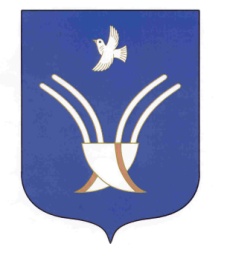 АДМИНИСТРАЦИЯ          сельского поселения ЧЕКмаГУшевский сельсоветмуниципального района Чекмагушевский район Республики Башкортостан